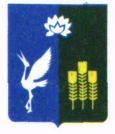 МУНИЦИПАЛЬНЫЙ КОМИТЕТЧкаловского сельского поселенияСпасского муниципального районаРЕШЕНИЕ             13 ноября 2019 года                        с. Чкаловское	                                  №197	   		    	О внесении изменений в решение муниципального комитета Чкаловского сельского поселения от 11 июля 2018 года №143 «Об утверждении Положения об оплате труда, муниципальных  служащих Чкаловского сельского поселения (в новой редакции)»	 На основании  ст. 134 Трудового Кодекса РФ, Бюджетного кодекса Российской Федерации, Федерального закона Российской Федерации от 06 октября 2003 года № 131-ФЗ «Об общих принципах организации местного самоуправления в Российской Федерации», Федерального закона от 02 марта 2007 года № 25-ФЗ «О муниципальной  службе в Российской Федерации», Закона Приморского края от 04 июня 2007 года № 82-КЗ «О муниципальной службе в Приморском крае», Закона Приморского края от 04 июня 2007 года № 83-КЗ «О реестре должностей муниципальной службы в Приморском крае», Постановления правительства РФ от 18.09.2006 года №573 «О предоставлении социальных гарантий гражданам, допущенным к государственной тайне на постоянной основе, и сотрудникам структурных подразделений по защите государственной тайны", руководствуясь распоряжением Правительства РФ от 13.03.2019 года №415-р «О принятии мер федеральными государственными органами, федеральными государственными учреждениями-главными распорядителями средств федерального бюджета по увеличению с 1 октября 2019 года оплаты труда работников подведомственных учреждений», Уставом Чкаловского сельского поселения, муниципальный комитет Чкаловского сельского поселенияРЕШИЛ:	1. Внести следующие изменения в решение муниципального комитета Чкаловского сельского поселения от 11 июля 2018 года №143 «Об утверждении Положения об оплате труда, муниципальных  служащих Чкаловского сельского поселения (в новой редакции)»1) приложение 1 к положению об оплате труда муниципальных служащих изложить в следующей редакции:РАЗМЕР должностного оклада муниципального служащего Чкаловского сельского поселения          2. Настоящее решение вступает в силу с момента его официального опубликования в газете «Родные просторы» и на официальном сайте администрации Чкаловского сельского поселения и распространяется  на правоотношения, возникшие с 01 октября 2019 года.Глава Чкаловского сельского поселения	     		   В.С. ИюНаименование должностиРазмер должностного оклада(руб.)12Размер должностных окладов муниципальныхслужащих в администрации Чкаловского сельского поселения Размер должностных окладов муниципальныхслужащих в администрации Чкаловского сельского поселения Ведущий специалист 2 разряда  3653,00Старший специалист   2 разряда            2778,00Специалист  1 разряда            2398,00